    «04»  06     2024 		  				                          № 209Об утверждения схем расположения и постановки на кадастровый учет,  земельныхучастков под многоквартирными домами расположенных: Красноярский край, Березовский район, пгт Березовка, ул.    Тургенева, д.14, ул. Тургенева, д.11,  ул. Тургенева, д.10, ул. Тургенева, д.9, ул. Тургенева, д.7, ул. Тургенева, д.6, ул. Тургенева, д.4, ул. Тургенева, д.3,  ул. Тургенева, д.2, ул. Тургенева, д.1, ул. Солнечная,  д.20, ул. Солнечная, д.18По итогам публичных слушаний, на основании заключения комиссии по градостроительному зонированию и реализации правил землепользования и застройки на территории муниципального образования поселок Березовка от 22.03.2024, в соответствии с Градостроительным и Земельным кодексами РФ,  п. 13 ст. 34 Федерального закона от 23.06.2014 № 171-ФЗ «О внесении изменений в Земельный кодекс РФ и отдельные законодательные акты РФ», руководствуясь Решением Березовского поселкового Совета депутатов от 29.04.2019 № 38-8 «Об утверждении внесения изменений в Генеральный план п. Березовка, Березовского района, Красноярского края», Решением Березовского поселкового Совета депутатов от 16.12.2019 № 44-8 «Об утверждении Правил землепользования и застройки пгт. Березовка Березовского района Красноярского края»,  Уставом поселка БерезовкаПОСТАНОВЛЯЮ:Утвердить  схемы расположения земельных участков площадью, под многоквартирными домами по адресу: Российская Федерация, Красноярский край, Березовский район, г.п. поселок Березовка, пгт. Березовка, ул.    Тургенева, д.14, ул. Тургенева, д.11,  ул. Тургенева, д.10, ул. Тургенева, д.9, ул. Тургенева, д.7, ул. Тургенева, д.6, ул. Тургенева, д.4, ул. Тургенева, д.3,  ул. Тургенева, д.2, ул. Тургенева, д.1, ул. Солнечная,  д.20, ул. Солнечная, д.18. Категория земель образуемого земельного участка – «земли населенных пунктов». Вид разрешенного использования в соответствии с классификатором многоэтажная жилая застройка (код 2.5).Контроль над исполнением настоящего Постановления возложить на ведущего специалиста по земельным вопросам администрации п. Березовка.Постановление вступает в силу со дня подписания.Глава  поселка  	                                                                               А.Н. Сабуров 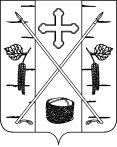 АДМИНИСТРАЦИЯ ПОСЕЛКА БЕРЕЗОВКАБЕРЕЗОВСКОГО РАЙОНА КРАСНОЯРСКОГО КРАЯПОСТАНОВЛЕНИЕп. Березовка